 กฟ. 97(3)-1๒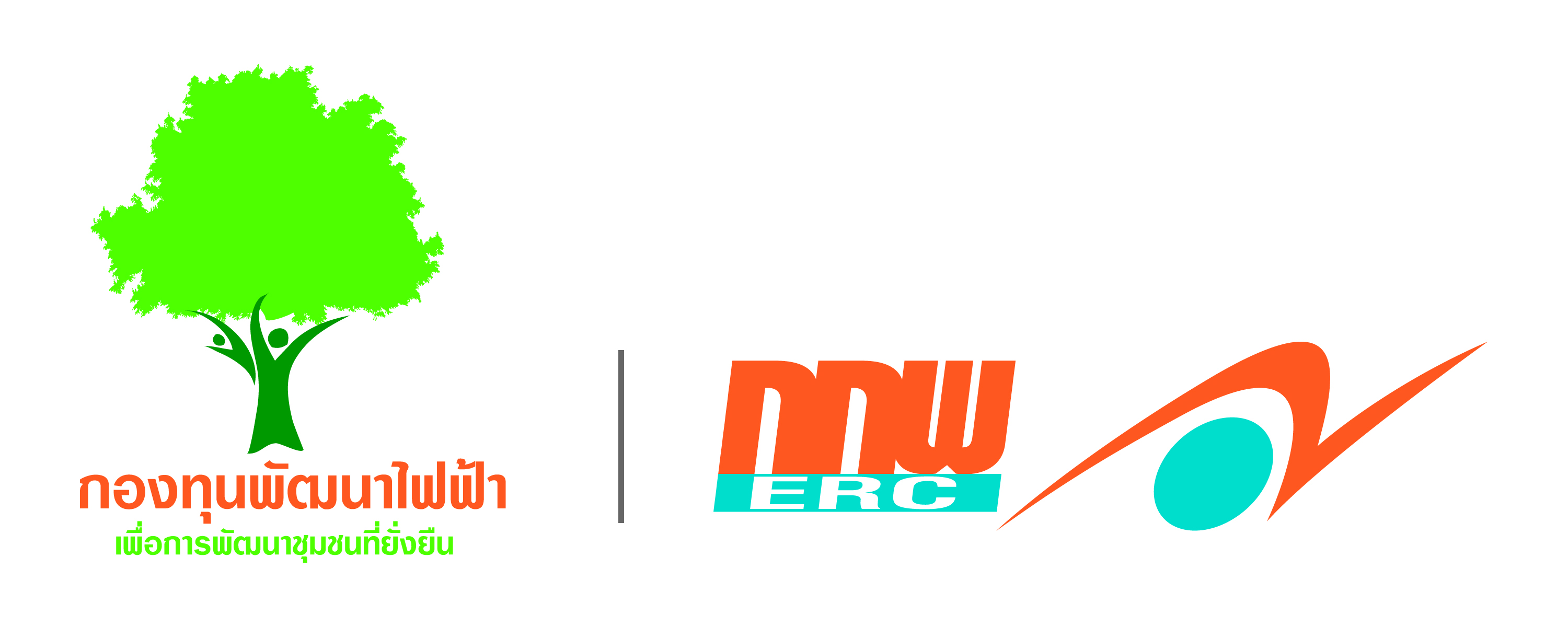 ตัวอย่างสัญญาการสนับสนุนโครงการชุมชนที่ได้รับการสนับสนุนงบประมาณในการดำเนินงานจากกองทุนพัฒนาไฟฟ้า						                                               สัญญาเลขที่ (รหัสกองทุน)   . . . / . .	สัญญา ฉบับนี้ ทำขึ้น ณ.  กองทุนพัฒนาไฟฟ้า   (ชื่อกองทุนพัฒนาไฟฟ้า)	เลขที่ 	หมู่ที่	ซอย		ถนน		ตำบล	
อำเภอ	จังหวัด		เมื่อวันที่	เดือน 		พ.ศ. 	
ระหว่าง กองทุนพัฒนาไฟฟ้า 	(ชื่อกองทุนพัฒนาไฟฟ้า)		 สำนักงานคณะกรรมการกำกับกิจการพลังงาน โดย 	(ชื่อ-นามสกุล ของ ประธาน คพรฟ.)		 ประธานคณะกรรมการพัฒนาชุมชนในพื้นที่รอบโรงไฟฟ้า 	(ชื่อกองทุนพัฒนาไฟฟ้า)			 ผู้รับมอบอำนาจจากเลขาธิการ สำนักงานคณะกรรมการกำกับกิจการพลังงาน ซึ่งต่อไปในสัญญา นี้เรียกว่า “กองทุนพัฒนาไฟฟ้าในพื้นที่ประกาศ” ฝ่ายหนึ่ง กับ (หน่วยงาน/ผู้รับการสนับสนุนโครงการชุมชน) โดย 	(ชื่อ-นามสกุล ตำแหน่งของหน่วยงาน)		 (โดยตนเอง หรือ ในฐานะผู้รับมอบอำนาจ) ที่อยู่เลขที่ 	หมู่ที่			
ซอย	ถนน		ตำบล		อำเภอ		
จังหวัด			ซึ่งต่อไปในสัญญานี้เรียกว่า “ผู้ได้รับการสนับสนุน” อีกฝ่ายหนึ่ง ส่วนที่ 1  สัญญารับการสนับสนุนโครงการชุมชนคู่สัญญาทั้งสองฝ่ายตกลงให้การสนับสนุนและรับการสนับสนุนโครงการชุมชนดังต่อไปนี้  ผู้ได้รับการสนับสนุนตกลงดำเนินโครงการชุมชน	(ชื่อโครงการชุมชน)		
เพื่อดำเนินการในพื้นที่  (พื้นที่ที่ดำเนินโครงการชุมชน)   โดยมีกลุ่มเป้าหมายโครงการ   คือ  (บุคคลหรือกลุ่มบุคคลหรือหน่วยงานที่ได้รับประโยชน์จากการดำเนินโครงการชุมชน)	 ในวงเงินงบประมาณที่ขอรับการสนับสนุนจากกองทุนพัฒนาไฟฟ้า (จำนวนเงินที่ได้รับการสนับสนุน) บาท โดยมีกำหนดระยะเวลา .........ปี........เดือน.........วัน นับตั้งแต่วันที่....................เป็นต้นไป (หรือกำหนดแล้วเสร็จภายใน 	        วัน)โดยมีกำหนดการและระยะเวลาการเบิกจ่ายเงิน ดังนี้งวดที่ 1	เบิกจ่ายเงินจำนวน			บาท ภายใน 			
เมื่อได้มีดำเนินการ 					เสร็จเรียบร้อยงวดที่ ..	เบิกจ่ายเงินจำนวน			บาท ภายใน 			
เมื่อได้มีดำเนินการ 					เสร็จเรียบร้อยงวดที่ สุดท้าย เบิกจ่ายเงินจำนวน			บาท ภายใน 			
เมื่อได้มีดำเนินการ 					เสร็จเรียบร้อยส่วนที่ 2 ผู้ได้รับการสนับสนุน ตกลงที่จะดำเนินการดังต่อไปนี้เปิดบัญชีเงินฝากธนาคาร ชื่อบัญชี	
ธนาคาร				สาขา	
เลขที่บัญชี			โดย ผู้ได้รับการสนับสนุน มีหน้าที่จะต้องจัดทำใบเสร็จรับเงินของหน่วยงานตามจำนวนเงินที่ได้รับในแต่ละงวดให้แก่กองทุนพัฒนาไฟฟ้าในพื้นที่ประกาศ หรือตัวแทนของกองทุนพัฒนาไฟฟ้าในพื้นที่ประกาศ ภายในห้าวันทำการ ดำเนินการโครงการชุมชนอย่างเต็มความสามารถ เพื่อให้เกิดประโยชน์สูงสุดต่อประชาชน/ชุมชนในพื้นที่ประกาศตามวัตถุประสงค์และเป้าหมายของกองทุนพัฒนาไฟฟ้า โดยจะดำเนินการด้วยความซื่อสัตย์สุจริต ไม่ดำเนินการโดยส่อไปในทางทุจริตหรือแสวงหาผลประโยชน์ทางการเมืองดำเนินกิจกรรมที่ขอเสนอรับการสนับสนุน ตามแนวทาง แผนงาน กำหนดเวลา งบประมาณ และเงื่อนไขอื่น ๆ ตามที่ได้ตกลงไว้ ปฏิบัติตามพระราชบัญญัติการประกอบกิจการพลังงาน พ.ศ. 2550 ระเบียบคณะกรรมการกำกับกิจการพลังงาน ว่าด้วยกองทุนพัฒนาไฟฟ้า เพื่อการพัฒนาหรือฟื้นฟูท้องถิ่นที่ได้รับผลกระทบจากการดำเนินงานของโรงไฟฟ้า พ.ศ. 2553  ระเบียบคณะกรรมการกำกับกิจการพลังงานว่าด้วยการพัสดุของกองทุนพัฒนาไฟฟ้า เพื่อการพัฒนาหรือฟื้นฟูท้องถิ่นที่ได้รับผลกระทบจากการดำเนินงานของโรงไฟฟ้า พ.ศ. 2555 รวมทั้งระเบียบ ประกาศ แนวทาง คู่มือ และวิธีปฏิบัติของ กกพ. สำนักงาน กกพ. และที่ คพรฟ. ในส่วนที่เกี่ยวข้องอย่างเคร่งครัด และให้ถือว่าเป็นส่วนหนึ่งของสัญญาฉบับนี้ประชาสัมพันธ์กองทุนพัฒนาไฟฟ้าและโครงการชุมชนที่ได้รับการสนับสนุนจากเงินกองทุนพัฒนาไฟฟ้าต่อบุคคล กลุ่มบุคคล องค์กร หน่วยงาน และสาธารณะ ตามรูปแบบที่สำนักงาน กกพ. ประกาศกำหนดแต่งตั้งหรือมอบหมายให้บุคคลไม่น้อยกว่า 1 คน เป็นผู้ประสานงานกับกองทุนพัฒนาไฟฟ้ารายงานผลการดำเนินการ และรายงานการรับเงินและการใช้จ่ายเงินตามแบบรายงานที่กองทุนพัฒนาไฟฟ้าในพื้นที่ประกาศ กำหนดไว้ และจัดส่งให้แก่กองทุนพัฒนาไฟฟ้าในพื้นที่ประกาศ หรือผู้ที่กองทุนพัฒนาไฟฟ้าในพื้นที่ประกาศ มอบหมายตามกำหนดเวลาที่ได้ตกลงกันไว้ ทั้งนี้กองทุนพัฒนาไฟฟ้าในพื้นที่ประกาศ สามารถเข้าไปตรวจสอบการใช้จ่ายเงินงบประมาณที่ผู้ได้รับการสนับสนุนได้รับการสนับสนุนจากกองทุนพัฒนาไฟฟ้าในพื้นที่ประกาศ ตลอดเวลา  และให้ผู้ได้รับการสนับสนุนรายงานรายงานผลการดำเนินงานโครงการชุมชนต่อที่ประชุมคณะกรรมการพัฒนาชุมชนในพื้นที่รอบโรงไฟฟ้าตำบล (คพรต.)  และกองทุนพัฒนาไฟฟ้าในพื้นที่ประกาศ ทุกครั้งที่มีการประชุมเป็นระยะๆให้ข้อเท็จจริงและข้อมูลที่เป็นประโยชน์ต่อกองทุนพัฒนาไฟฟ้าในกรณีเกิดข้อขัดแย้งหรือข้อพิพาทในการดำเนินการโครงการชุมชน เพื่อร่วมกันยุติข้อขัดแย้งหรือข้อพิพาทนั้นโดยเร็ว  รวมทั้งให้ข้อเท็จจริงและข้อมูลที่เป็นประโยชน์ต่อการสอบสวนของกองทุนพัฒนาไฟฟ้าในพื้นที่ประกาศในกรณีมีข้อร้องเรียนเรื่อการทุจริตในการใช้เงินกองทุนพัฒนาไฟฟ้าในพื้นที่ประกาศส่งเงินที่เหลือจากการดำเนินการคืน ให้แก่กองทุนพัฒนาไฟฟ้าในพื้นที่ประกาศส่วนที่ ๓ เอกสาร ซึ่งถือเป็นส่วนหนึ่งของสัญญาการสนับสนุนโครงการชุมชน ได้แก่ เอกสารแบบเสนอขอโครงการชุมชนกองทุนพัฒนาไฟฟ้า เพื่อการพัฒนาหรือฟื้นฟูท้องถิ่นที่ได้รับผลกระทบจากการดำเนินงานของโรงไฟฟ้าที่ได้รับอนุมัติแล้ว และมติของคณะกรรมการพัฒนาชุมชนในพื้นที่รอบโรงไฟฟ้าที่อนุมัติโครงการพร้อมรายละเอียดแบบแปลน (ถ้ามี)รายละเอียดผู้รับจ้างหรือผู้ขายแผนการเบิกจ่ายเงิน หรือแผนการดำเนินงานแบบขอเปิดบัญชีเงินฝากธนาคารของโครงการชุมชนสำเนาบัญชีเงินฝากธนาคารพาณิชย์ที่ตัวแทนผู้ได้รับการสนับสนุนลงนามรับรองเอกสารอื่นตามที่กองทุนพัฒนาไฟฟ้าในพื้นที่ประกาศกำหนด ได้แก่ก)..................................................................................................................ข)..................................................................................................................ค)..................................................................................................................ส่วนที่ ๔  เงื่อนไขการสั่งระงับหรือยกเลิกการสนับสนุน	ในกรณีมีเหตุปรากฏทราบแน่ชัดว่าโครงการชุมชนไม่เกิดผลประโยชน์หรือมีความเสี่ยงว่าโครงการชุมชนไม่ประสบความสำเร็จ กองทุนพัฒนาไฟฟ้าในพื้นที่ประกาศ สามารถให้ผู้ได้รับการสนับสนุนยุติการดำเนินการชั่วคราว หรือระวังการกระทำอันเป็นเหตุให้เกิดความเสียหายไว้จนกว่าจะได้ชี้แจงข้อเท็จจริง ปรับปรุง หรือแก้ไขตามที่คณะคณะกรรมการพัฒนาชุมชนในพื้นที่รอบโรงไฟฟ้ากำหนดก่อน	หากผู้ได้รับการสนับสนุนไม่สามารถดำเนินกิจกรรมตามแผนงานที่ได้ตกลงไว้ ไม่สามารถดำเนินการปรับปรุงแก้ไขตามที่คณะกรรมการพัฒนาชุมชนในพื้นที่รอบโรงไฟฟ้ากำหนด ไม่สามารถจัดส่งรายงานผลการดำเนินกิจกรรม หรือรายงานการเบิกจ่ายให้แก่กองทุนพัฒนาไฟฟ้าในพื้นที่ประกาศ ตามเวลาที่กำหนด โดยมิใช่เหตุเกิดจากความผิดหรือความบกพร่องของกองทุนพัฒนาไฟฟ้าในพื้นที่ประกาศ หรือ เหตุสุดวิสัย หรือเหตุเกิดจากพฤติการณ์อันหนึ่งอันใดที่คู่สัญญาไม่ต้องรับผิดตามกฎหมาย กองทุนพัฒนาไฟฟ้าในพื้นที่ประกาศ มีสิทธิยกเลิกสัญญาให้การสนับสนุน โดยกองทุนพัฒนาไฟฟ้าในพื้นที่ประกาศ จะพิจารณาชดเชยให้เฉพาะในส่วนที่ผู้ได้รับการสนับสนุนได้ดำเนินการไปตามมูลค่างานที่สามารถใช้ประโยชน์และเท่าที่ได้มีการดำเนินการไปโดยสุจริตสัญญาสนับสนุนโครงการชุมชนนี้ มีความถูกต้องตรงกัน ทั้งสองฝ่ายได้อ่านและเข้าใจข้อความโดยละเอียดแล้ว จึงลงลายมือชื่อไว้เป็นสำคัญต่อหน้าพยาน และทั้งสองฝ่ายต่างถือไว้ฝ่ายละฉบับลงชื่อ  	  	ลงชื่อ 	   	(	 )	(	)	ผู้แทนผู้รับการสนับสนุน 	 		ประธาน คพรฟ.ลงชื่อ  	  	ลงชื่อ 	  	(	 )	(	)	ผู้แทนผู้รับการสนับสนุน 	 		พยานลงชื่อ  	  	ลงชื่อ 	  	(	 )	(	)	ผู้แทนผู้รับการสนับสนุน 	 		พยาน